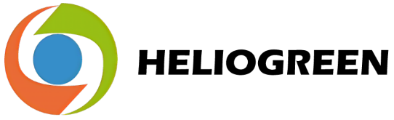 TECHNICO-COMMERCIAL SEDENTAIRE AGROFOURNITURESPRODUCTION VEGETALE SPECIALISEECDI – SECTEUR RHONE-ALPESNotre société fait partie du groupe Caahmro, nous sommes distributeur de fournitures agricoles pour les professionnels de la production végétale spécialisée et du paysage sur la région AURA.Rattaché(e) au directeur du développement et à la directrice de sites vous avez pour mission le suivi et la gestion commerciale de votre portefeuille client en binôme avec le technico-commercial itinérant.Vos missions :Assurer le service client par téléphone.Gérer la prise de commandes et le suivi administratif.Mettre à jour la bases de données.Travailler en binôme avec le commercial sédentaire.Rôle d’interface avec les services support.Vos atouts pour réussir :De formation Bac +2/3 de type BTS TC avec des connaissances techniques en lien avec les métiers de la production végétale. Vous êtes autonome, rigoureux, organisé et réactif.Vous avez un sens du service client développé.Vous êtes à l’aise avec l’outils informatique.Vous savez travailler en équipe.Conditions :Poste basé à Brignais (69)CDI 35h du lundi au vendredi (pas de travail les week-ends et jours fériés)Salaire selon profilMutuelle d’entreprisePour postuler, envoyez-nous un CV et une lettre de motivation !Contact : Marie-Cécile Martinole marie.martinole@heliogreen.fr / 06.74.79.11.58